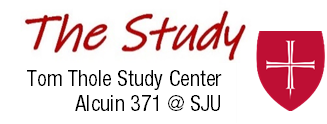 KNOW YOUR PRIORITIESDon’t wait until graduation to become the person you want to be. Be clear about your goals and your commitment to them.Keep track of tasks and decide how best to use your time.In the upper right box, list tasks that are both important AND urgent. In the upper left, list those that are urgent but NOT important. Complete the remaining boxes accordingly. Consider adding a note about how much time is required for each task. Long term goalsWhat do you want to accomplish while in college? How do you want to be known?Midrange benchmarksWhat will you need to do this semester to be closer to your long-term goals?Short term progressWhat will you do today to be closer to your semester goals?UrgentNot UrgentImportant TO DO.Complete first draft of INTG100 paper for class tomorrowHealth emergencyAttend class, work, practiceTO PLAN.Schedule Writing Center meeting for next weekExercise, check & reply to emailConnect with family, friendsNot ImportantTO AVOID OR REFER TO SOMEONE ELSE.Last minute Target run with friendsOther peoples’ problemsBig sale!TO LIMIT.Anything that leaves you more stressed, more rushed, or less accomplished in your daySocial mediaEscape activities (gaming, TV, shopping)